GEĐo lường và điều khiển UNIK 5000Nền tảng công nghệ cảm biến áp suất Cảm biến UNIK 5000 là giải pháp đo áp hiệu quả cao nhất. Sử dụng công nghệ silicon tinh chế và mạch tín hiệu số cho thiết bị khả năng hoạt động ổn định, tiêu thụ điện năng ít, truyền dữ liệu ổn định. Dựa vào kỹ thuật sản xuất tuyệt hảo, GE chế tạo cảm biến đáp ứng từng công việc cụ thể nhất:Chất lượng cao High QualityKết hợp với cảm biến công nghệ cao và kỹ thuật thiết kế, ổn định tín hiệu, thiết bị mang đến khả năng đo chính xác, độ tin cậy cao.Được nói đến như tiêu chuẩn Cảm biến được chế tạo phù hợp với từng công việc cụ thể, cảm biến UNIK 5000  được nói đến như tiêu chuẩn cho giải pháp đo áp suất bởi vì thời gian sản xuất ngắn, giá cả cạnh tranh, hiệu năng của thiết bị cao tuyệt đối.Về chúng tôiChúng tôi có con người và kiến thức chuyên biệt để hỗ trợ đáp ứng những nhu cầu khắt khe nhất cho từng loại cảm biến. Chuyên gia của chứng tôi tư vấn bạn lựa chọn đúng loại cảm biến phù hợp với công việc, hướng dẫn và lắp đặt thiết bị. Điều quan trọng nhất đối với chúng tôi là đảm bảo vật liệu và hiệu suất của cảm biến được chọn sẽ phải phù hợp với công việc của bạn trong thời gian dài.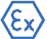 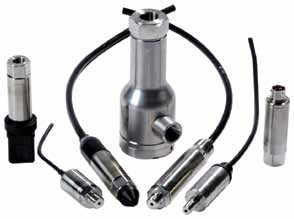 Các chức năng Dải đo từ 70 mbar (1 psi) đến 700 bar (10000 psi)Độ chính xác từ ±0.04% Vỏ ngoài làm từ thép không gỉ Đáp ứng tần số  3.5  kHzKhả năng chịu quá áp cao Chứng nhận hoạt động được trong môi trường khắc nghiệt mV, mA, V and điện áp V đầu ra có thể thay đổi giá trịNhiều chọn lựa đầu nối điện và áp suất Nhiệt độ hoạt động được từ  –55 đến 125°C (-67 đến 257°F)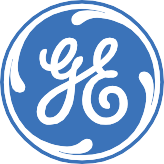 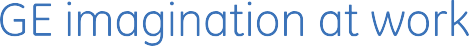 Thông số kỹ thuật UNIK 5000 Đo lườngCác dải áp suất đo được Dải áp suất GaugeDải áp từ 70 mbar đến 70 bar(1 đến 1000 psi) (Giá trị theo psi là tương đối)Dải áp suất  Sealed GaugeDải áp từ 10 đến 700 bar (145 đến 10000 psi)Dải áp suất AbsoluteDải áp từ  100 mbar đến 700 bar (1.5 đến 10000 psi)Dải áp suất  DifferentialƯớt/ KhôDải áp của một môi trường hoặc hai môi trường  từ 70 mbar đến 35 bar (1 đến 500 psi)Ướt/ ƯớtDải áp của một môi trường hoặc hai môi trường  từ 350 mbar đến 35 bar (5 đến 500 psi)Dải áp suất : lớn nhất 70 bar (1000  psi)Dải áp BarometricDải áp Barometric có giá trị nhỏ nhất là 350 mbar (5.1 psi)Dải áp Non Zero Dải áp Non zero có thể được tích hợp, nếu quý khách hàng có nhu cầu, xin liên hệ GE đo lường và điều khiển để bàn thêm về nhu cầu lựa chọn. Quá áp Over Pressure10 × dải áp lên đến 150 mbar (2 psi)6 × dải áp lên đến 700 mbar (10 psi)2 × dải áp barometric4 × dải áp cho các loại áp khác nhau (lên đến 200 bar cho các loại áp ≤70 bar  và lên đến 1200 bar cho dải >70 bar)Đối với các phiên bản khác nhau thì phần âm không được vượt quá phần dương một giá trị như sau:6 × dải áp lên đến 150 mbar (2 psi)4 × dải áp lên đến 700 mbar (10 psi)2 × các dải áp lên đến giá trị lớn nhất 15 bar (200 psi)Áp suất chứa Dải áp lên đến 150 mbar (2 psi), dải áp gauge 10 x FS Dải áp lên đến 70 bar (1000 psi), dải áp gauge 6 x FS (200 bar (2900 psi) max)Dải áp lên đến 70 bar (1000 psi), dải áp absolute 200 bar (2900 psi)Dải áp trên 70 bar (1000 psi), dải áp 1200 bar (17400 psi)Sự chênh lệch cổng âm phải không được vượt quá cổng dương một giá trị  6 × dải áp (15 bar (200 psi)  lớn nhất)Nguồn cấp và đầu ra ^ Với  10V của nguồn cấp, cảm biến đầu ra mV đưa giá trjị 100 mV cho áp toàn dảiĐầu ra tỷ lệ với nguồn cấp V Đầu ra giảm tỷ lệ cho dải áp dưới 350 mbar (5 psi)*Đối với nguồn cấp từ 0 đến 5V, đầu ra 3 dây không phải giá trị là 0. Tại áp suất dưới 1% ủa dải đầu ra sẽ được cố định tại xấp xỉ 50 mV**32V hoạt động trong môi trường không khắc nghiệt~ Nguồn cấp điện áp V giữa [đầu ra lớn nhất + 1 V] (7 V nhỏ nhất) đến 16 V (32 V hoạt động trong môi trường không khắc nghiệt)Thông số cơ bản (lựa chọn 5), thông số cơ bản  4 dây (lựa chọn 8), thông số cơ bản 3 dây (lựa chọn 9)Bất kỳ thông số đầu ra theo tín hiệu áp sẽ có sẵn, buộc phải theo giới hạn sau:Dải điện áp ra có thể được đặt theo bước 0.1  V.Đầu ra sẽ tiếp tục phản hồi đến 110% giá trị dải áp, ví dụ đầu ra từ 0 đén 10 V được chọn, đầu ra sẽ tiếp tục tăng 1 lượng ứng với áp suất cho đến khi đạt 11 VLựa chọn 5: không có giá trị 0, đầu ra sẽ cố định tại điện áp < 50 mV. Lựa chọn  8, 9: Khi khởi động <100 mA ứng với 10 ms Lựa chọn  8, 9: Hiệu chuẩn Shunt không có sẵn cho đảo ngược đầu raVí dụThông số cơ bản  (lựa chọn 8, 9)	-10 đến 0 V	0 đến 12 V (ngoài  ±giới hạn 10 V)đến 5 V	6 đến 10 V (Độ lệch quá lớn )-5 đến 5 V	0 đến 0.5 V (Dải quá nhỏ )-2 đến 10 Vđến 6 V10 đến 0 VThời gian cấp nguồn Power-Up TimemV, V và dòng điện: 10 msThông số cơ bản 3 dây và  4 dây: 500 msCách điện•  500 Vdc: 100 MΩ500 Vac: < 5 mA Dòng rò rỉ (Chỉ mV và mA Nhà máy sẽ cài:Điện áp V và dòng điện (Kết nối điện có thể tháo rời và cấp dây            )Điện áp V và dòng điện (tất cả các kết nối điện khác)±0.5% FS	±0.2% FS±1.0% FS	±1.0% FS).Hiệu chuẩn ShuntHiệu chuẩn Shunt cung cấp kết nối để chuyển pha theo tín hiệu đầu ra bằng 80% dải áp. Tính năng này phù hợp với mV, thông số 4 dây và thông só 3 dây tiêu chuẩn, không tuân theo tiêu chuẩn bộ kết nối điện DIN, M12 x 1 or M20 x 1.5 (lựa chọn 7, D, G and R).Hiệu chuẩn Shunt  được sử dụng theo nhiền cách khác nhau phụ thược và bộ nối điện và phiên bản:Phiên bản mV : Kết nối Shunt Cal đếm nguồn cấp –ve hoặc cả 2 kết nối Shunt Cal. Thông số cơ bản 4 dây và 3 dây: Kết nối Shunt Cal với đầu ra –ve hoặc cả 2 kết nối Shunt Cal.  Chú ý: Không sử dụng được với đầu ra đảo ngược.Thông số đo Có 3 cấp thông số đo: Industrial, Improved và Premium.Độ chính xác Điện áp V, dòng điện và mV Ảnh hưởng của không tuyến tính,  từ trễ và  khả năng lặp :Industrial:	±0.2% Improved:	±0.1% Premium:	±0.04% mV bị động≤ 70 barIndustrial/Improved:	±0.25% FS BSL Premium không có> 70 barIndustrial/Improved:	±0.5% FS BSL Premium không cóChú ý:  Đối với dải áp barometric, độ chính xác là của bước áp, không phải toàn dải áp.Độ lệch 0 và đặt bước dải Các lựa chọn kết nối điện có thể tháo rời, cho phép nối với biến trở để điều chỉnh ít nhất 5% dải áp (xem phần bộ kết nối điện).Điện áp mV	±3.0 mV	±3.0 mVĐộ ổn định lâu dài Mỗi năm tăng độ tỷ lệ cho dải áp suất dưới 350 mbarẢnh hưởng của nhiệt độ Cos thể chọn 4 dải nhiệt độ bù. Độ chính xác công nghiệp như sau :-10 đến +50°C (14 đến +122°F):	±0.75%  dải lỗi nhiệt độ (TEB)-20 đến +80°C (-4 đến +176°F):	±1.5%  FS TEB-40 đến +80 °C (-40 đến +176°F):	±2.25%  FS TEB-40 đến +125°C (-40 đến +257°F):	±2.25%  FS TEBĐộ chính xác của Improved và Premium :-10 đến +50°C (14 đến +122°F):	±0.5%  FS TEB-20 đến +80°C (-4 đến +176°F):	±1.0%  FS TEB-40 đến +80°C (-40 đến +176°F):	±1.5%  FS TEB-40 đến +125°C (-40 đến +257°F):	±1.5%  FS TEBẢnh hưởng của nhiệt độ làm tăng tỷ lệ cho dải áp dưới 350 mbar (5 psi) và gấp đôi tỷ lệ cho dải áp barometric.Ảnh hưởng của đường áp ( chỉ cho các phiên bản khác nhau )Chuyển vị Zero : <±0.03% dải/bar của đường áp Chuyển vị dải Span : <±0.03% dải/bar của đường áp Ảnh hưởng tăng tỷ lệ cho dải áp khác nhau dưới 700 mbar (10 psi). Thông số lý tính Cấp bảo vệ khỏi môi trườngXem phần lựa chọn bộ kết nối điện Áp suất cao : lớn nhất 20 bar (300 psi) Dải nhiệt độ hoạt động    Xem phần lựa chọn bộ kết nối điệnChịu được áp suấtFluids compatible with stainless steel 316L and Hastelloy C276.Thép không gỉ 316L và hợp kim Hastelloy C276 chịu được chất lỏng. Enclosure Materials Vật liệu vỏ ngoàiThép không gỉ (thân), cao su nytry hoặc silicon (vòng đệm O, gioăng), tấm đồng mạ nikel (vòng khóa), ni lông thủy tinh (dây dẫn), nhựa delrin (nón côn ngoài).Vỏ dây dẫn cụ thể xem bảng kết nối điện.Dây nối áp Các lựa chọn có sẵn :G1/4 Female*G1/4 Male FlatG1/4 Male 60° Internal ConeDây nối điện Các lựa chọn dây nối điện khác nhau được chọn theo bảng sau:Không bộ nối	-55 đến +125	-67 đến +257	-	CóDây Gland	-40 đến +80	-40 đến +176	65	khôngDây Raychem 	-55 đến +125	-67 đến +257	65	khôngDây Polyurethane 	-40 đến +80	-40 đến +176	68	khôngDây Hytrel	-40 đến +80	-40 đến +176	68	không6/E	Bayonet MIL-C-26482	-55 đến +125	-67 đến +257	67	khôngG1/4 Male Flat LongG1/4 Male Flat with SnubberG1/4 Male Flat with Cross Bore  ProtectionG1/4 Male with Nipple7	DIN 43650 Dạng tháo đượcA/F	Bayonet MIL-C-26482 tháo được-40 đến +80	-40 đến +176	65	Có-55 đến +125	-67 đến +257	65	CóG1/4 Quick ConnectG1/8 Male 60° Internal ConeG1/2 Male via Adaptor*C	Ống dẫn 1/2 NPT 	-40 đến +80	-40 đến +176	65	khôngD	Micro DIN (9.4 mm pitch)	-40 đến +80	-40 đến +176	65	khôngG	M12x1 4pin	-55 đến +125	-67 đến +257	67	không1/4 NPT Female*1/4 NPT MaleK	Zero Halogendây tháo được-40 đến +80	-40 đến +176	65	Có1/8 NPT Male1/2 NPT Male via Adaptor7/16-20 UNF Female7/16-20 UNF Male Short Flat7/16 UNF Long 37° Flare Tip7/16-20 UNJF Male 74° External Cone•  3/8-24 UNJF1/4 Swagelok BulkheadM10 X 1 80° Internal  ConeM12 X 1 60° Internal  ConeM14 X 1.5 60° Internal ConeM20 X 1.5 MaleDepth Cone (G1/4 Female Open Face)M12 x 1.0 74° External ConeQuick Release MaleVCR Female*VCR Male*NW16 FlangeR3/8 MaleR1/4 MaleChọn dây nối có dấu * cho dải áp suất lớn hơn 70 bar. Giấy chứng nhận RoHS 2002/95/ECCRN Certified 0F13650.517890YTN   ADD1/REV1, 0F13828.2 (cảm biến loại K và O) và CSA 0F13650.56 ADD1  cho dải áp đến 350 bar (5000 psi)M	Tajimi R03-R6F	-25 đến +85	-13 đến +185	65	khôngR	M20 x 1.5 Inline	-40 đến +80	-40 đến +176	65	CóChú ý: Lựa chọn đầu ra 8,9 được giới hạn tại nhiệt độ hoạt động lớn nhất là 80°C  (176°F).Chú ý: phiên bản thiết bị hoạt động trong môi trường khắc nghiệt được giới hạn tại nhiệt độ hoạt động lớn nhất trong khoảng -40°C đến 80°C (-40°F đến 176°F). Chú ý: lựa chonhj bộ nối điện cấp bảo vệ IP65 chỉ phù hợp với ống dẫn, dây nối.Dây nối điện Ordering Information(1) Select model numberMain Product VariantPMP	Amplified  Pressure TransducerPDCR    mV Pressure TransducerPTX	4-20 mA Pressure TransmitterProduct Series5	UNIK 5000Diameter and Material0	25mm Stainless SteelElectrical Connector Note 6No Electrical Connector Note 7Cable Gland (Polyurethane Cable)Raychem CablePolyurethane Cable (Depth)Hytrel Cable (Depth)MIL-C-26482 (6-pin Shell Size 10) (Mating connector not  supplied)DIN 43650 Form A Demountable (Mating connector   supplied)A	Demountable MIL-C-26482 (6-pin Shell Size 10) (Mating connector not   supplied)1/2” NPT Conduit (Polyurethane cable)Micro DIN (9.4 mm Pitch) (Mating connector supplied)MIL-C-26482 (6 pin Shell Size 10)  Alternative Wiring  (Mating connector not  supplied)Demountable MIL-C-26482 (6 pin Shell Size 10)  Alternative Wiring  (Mating connector not   supplied)M12 x 1 4-pin male (Mating connector not supplied)K	Zero Halogen Cable DemountableM	Tajimi R03-R6FR	M20 x 1.5 Inline Female Conduit Demountable Note 8Electronics OptionmV Passive 4-wire (PDCR) Note 1mV Linearised 4-wire (PDCR)4 to 20 mA 2-wire (PTX)0 to 5 V 4-wire (PMP)0 to 5 V 3-wire (PMP)Basic Configurable 3-wire (PMP)0 to 10 V 4-wire (PMP)0.5 to 4.5 V Ratiometric 3-wire (PMP) Note 5Configurable 4-wire (PMP) Note 4, 5Configurable 3-wire (PMP) Note 4, 5 Compensated Temperature Range TA	-10 to +50 °C (14 to +122 °F) TB	-20 to +80 °C (-4 to +176 °F)TC	-40 to +80 °C (-40 to +176 °F)TD	-40 to +125 °C (-40 to +257 °F) Note 2, 5AccuracyA1	IndustrialA2	ImprovedA3	PremiumCalibrationCA	Zero/Span DataCB	Room TemperatureCC	Full ThermalHazardous Area Approval Note 6H0	NoneH1	IECEx/ATEX Intrinsically Safe ‘ia’ Group  IICH2	IECEx/ATEX Intrinsically Safe ‘ia’ Group  IH6	FM (C & US) Intrinsically Safe ‘ia’ Group IIC/ABCDHA	IECEx/ATEX Intrinsically Safe ‘ia’ Groups I/IIC [H1 +  H2]HS	IECEx/ATEX/FM (C & US) Intrinsically Safe ‘ia’ Groups IIC/ABCD  [H1 + H6]J1	IECEx/ATEX/NEPSI Intrinsically Safe ‘ia’ Group  IICJA	INMETRO Intrinsically Safe ‘ia’ Group IICJB	INMETRO Intrinsically Safe ‘ia’ Group IJF	INMETRO Intrinsically Safe ‘ia’ Group I/IIC [JA + JB]Pressure ConnectorPTX	5	0	7	2    -    TA     -    A2    -   CB    -    H0  -    PA	Typical Model NumberOrdering NotesChú ý 1: Độ chính xác Premium không có sẵn trong phiên bản nàyChú ý 2: Hãy đảm bảo rằng dây nối điện được chọn theo lựa chọn 0, 2, 6, A, E, F hoặc G.  Chú ý 3: Lựa chọn 1 trong những dây nối áp cho dải áp lớn hơn 70 barChú ý 4: Nhiệt độ hoạt động lớn nhất là 80°C (176°F) Chú ý 5: Chứng nhận hoạt động trong khu vực khắc nghiệt không có sẵn Chú ý 6: Chứng nhận hoạt động trong khu vực khắc nghiệt được giới hạn bởi lựa chọn dây nối điện theo bảng sau: Chú ý 7: Đối với dây nối điện tử chỉ có lựa chọn 2Chú ý 8: Dải áp suất nhỏ hơn 500 bar Dải đo áp suất va đơn vị  Các lựa chọn đơn vị là :Ký hiệu	Mô tảbar	barmbar	millibarpsi	pounds/sq. inchPa	PascalhPa	hectoPascalkPa	kiloPascalMPa	MegaPascalmmH2O	mm watercmH2O	cm watermH2O	metres waterinH2O	inches waterftH2O	feet watermmHg	mm mercuryinHg	inches mercurykgf/cm2	kg force/sq. cmatm	atmosphereTorr	torrDải đo áp suất 
 Lựa chọn dải :Dải gauge Dải absolute Dải barometric Dải sealed gaugeChênh lệch ướt/ khô Chênh lệch ướt/ ướt Chiều dài dây dẫn và đơn vị : 
Chiều dài dây dẫn nhỏ nhất 1 m (3 ft) (chỉ yêu cầu dây nối điện chắc chắn ). 
Chiều dài dây dẫn lớn nhất 100 m (300 ft) cho lựa chọn không phải là H0; 200 m (600 ft) lựa chọn H0.Lựa chọn đầu ra 5, 8 và 9: Điện áp ra V tại áp suất lớn nhất và nhỏ nhất ví dụ: đầu ra từ –1 đến 9 VVí dụ điển hình :PTX5012-TB-A2-CA-H0-PA, 0 đến 10 bar, gauge, 3 m dâyPMP5028-TD-A3-CC-H0-PE, -15 đến 75 psi, gauge, 15ft dây, điện áp V ra -1 to 5 volts PDCR5071-TB-A1-CB-H0-PB, 0 đến 100 bar, sealed gaugePhụ kiện Kết nối nối tiếp cho MIL-C-26482 (Lựa chọn dây nối điện 6, A, E và F) số hiệu S_163-009,Chú ý: Không sử dụng trong môi trường khắc nghiệt do chứa kim lọa nhé, cấp bảo vệ thấp.  Mechanical Drawings Các bản vẽ cơ khí7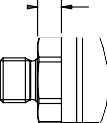 (0.27)15(0.53)72(2.83)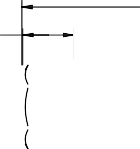 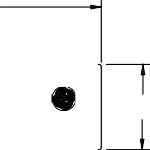 25 TYP (0.98)4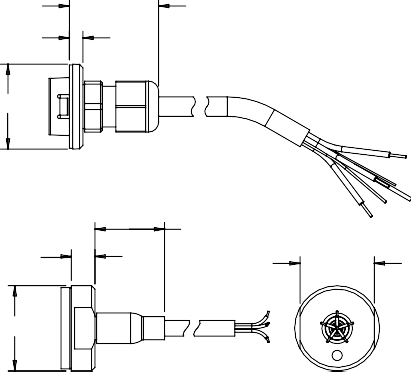 Ø25 (0.98)Ø25 (0.98)MALE  PRESSURE CONNECTIONHIGH PRESSURE CONSTRUCTIONCABLE GLAND WITH POLYURETHANE  CABLE( 22 A/F)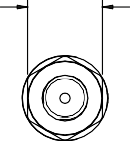 (0.86)15.5 (0.61)65 (2.56)7(0.27)21 TYP (0.82)22 A/F (0.86)Ø25 (0.98)	Ø25 (0.98)16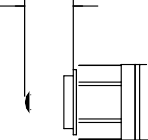 (0.62)MEDIUM PRESSURE CONSTRUCTION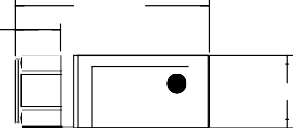 RAYCHEM CABLE60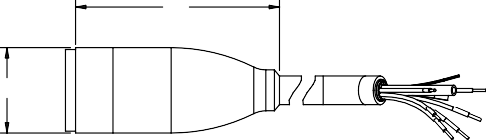 (2.36)15.5(0.61)69.5(2.73)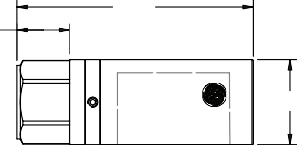 Ø25 (0.98)DEPTH CONE PRESSURE ADAPTOR25 TYP (0.98)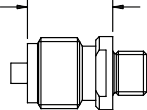 OPTIONAL PRESSURE ADAPTORØ25 (0.98)LOW/MEDIUM PRESSURE CONSTRUCTION15.5 BOTH ENDS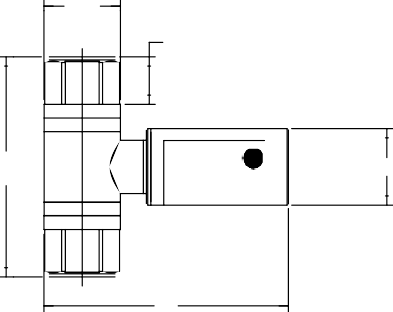 (0.61)Ø25 (0.98)4(0.15)Ø25 (0.98)17(0.66)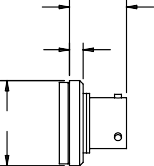 DEPTH CABLEBAYONET MIL-C-26482 NON-DEMOUNTABLE72(2.83)	Ø25 (0.98)Ø49(1.92)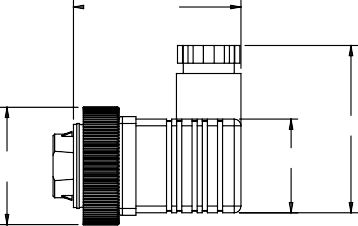 WET/WET & WET/DRY DIFFERENTIAL CONSTRUCTION80(3.15)35 (1.37)28 (1.10)49 (1.32)NOTES:[1] DIMENSIONS SHOWN ARE FOR STANDARD LENGTH PRODUCTS WITH THE FOLLOWING ELECTRICAL  OUTPUT OPTIONS:mV LINEARISED (PDCR) 4 TO 20 mA (PTX)STANDARD VOLTAGE OPTIONS (PMP) BASIC  CONFIGURABLE (PMP)FOR mV PASSIVE (PDCR) - SUBTRACT 10 mm (0.39 in)FOR CONFIGURABLE 4-WIRE AND CONFIGURABLE 3-WIRE (PMP) - ADD 15 mm (0.59 in)[2] REFER TO PAGE 4 FOR LIST OF PRESSURE CONNECTION OPTIONS (ORIENTATION NOT CRITICAL)DIN 43650 DEMOUNTABLE	29(1.14)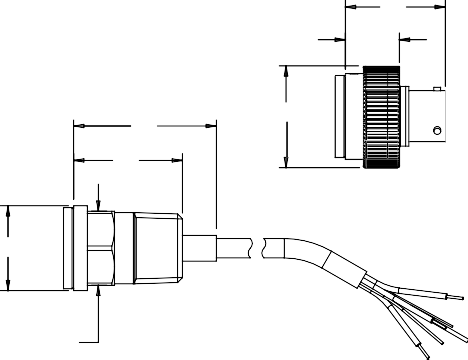 16(0.62)Ø30 (1.18)42(1.65)32[3] ALL DIMENSIONS ARE IN MILLIMETRES (INCHES IN PARENTHESES)[4] HIGH PRESSURE IS >70 BAR MEDIUM PRESSUREINDUSTRIAL ACCURACY >1 BAR TO < 50 BARLOW/MEDIUM  PRESSUREINDUSTRIAL ACCURACY < 1 BAR, > 50 BAR TO < 70 BAR IMPROVED/PREMIUM ACCURACY < 70 BAR15.5 (0.61)Ø25 (0.98)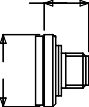 Ø25 (0.98)(1.25)CONDUIT WITH  POLYURETHANE CABLEBAYONET MIL-C-26482 DEMOUNTABLEM12x1 4-PIN(22 A/F)39 (1.5)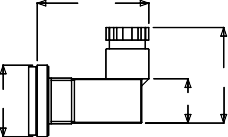 47 (1.85)16.25 (0.64)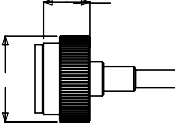 19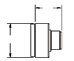 (0.75)Ø25 (0.98)33.45 (1.3)15.5 (0.6)Ø 25 (0.98)Ø44 (1.73)Ø30 (1.18)Ø25 (0.98)MICRO DIN (9.4 mm)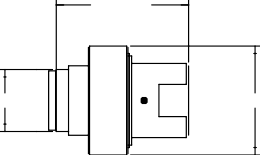 M20 x 1.5 INLINE FEMALE CONDUIT DEMOUNTABLEZERO  HALOGEN  CABLE DEMOUNTABLEN.I.VINA CO.,LTDĐịa Chỉ :Lô 4-BT3 Khu Trung Văn,Nam Từ Liêm,Hà NộiTel:(+84)4-3212-3727  Fax: (+84)4-3212-3728Email:info@nivina.vn   -Wed:www.nivina.vn0mV bị động2.5 đến 1210 mV/V^<2 tại 10 V1mV tuyến tính7 đến 1210 mV/V^<32mA7 đến 28**4-20 mA<3030 đến 5 V 4 dây7 đến 16**0 đến 5 V<340 đến 5 V 3 dây7 đến 16**0 đến 5 V*<35Thống số cơ bản (3 dây)ở dưới ~ở dưới<360 đến 10 V 4 dây12 đến 16**0 đến 10 V<370.5 V đến 4.5 V tỷ lệ5.0 ± 0.50.5 đến 4.5 V<38Thống số cơ bản (4 dây)7 đến 36ở dướiở dưới9Thống số cơ bản (3 dây)7 đến 36ở dướiở dướiThông số đầu raThông số cơ bản (lựa chọn 5)Thông số  (lựa chọn  8,  9)Dải nhỏ nhất :4 V2 VDải lớn nhất :10 V20 VGiới hạn đầu ra lớn nhất :11 V±10 VĐộ lệch 0 lớn nhất : Dải / 2±DảiLượng tiêu thụ điện :< 3 mA< 20 mA @ 7 Vdc giảm đến < 5 mA @ 32 VdcPhản hồi tín hiệu đảo :KhôngCóNhiệt độ hoạt động lớn nhất :+125˚C+80˚CThông sốCho phépKhông cho phépThông số cơ bản (lựa chọn 5)0 đến 5 V1 đến 4 V (Dải quá nhỏ )0.5 đến 4.5 V4 đến 11 V (Độ lệch quá lớn )1 đến 6 V1 đến 11 VLoại nốiMã chọn4đến 20  mAđiện áp V(3 dây) và thông số cơ bảnLựa chọnđiện áp V(4 dây) điệnthông số điện áp cơ bản (4 dây)thông số điện áp cơ bản (3-  dâymVMolex01 Đỏ+ve Supply+ve Supply+ve Supply+ve Supply+ve Supply+ve Supply2 Vàng-+ve Output+ve Output+ve Output+ve Output+ve Output3 Xanh lá---ve Output-ve Output0V Common-ve Output4 Xanh biển-ve Supply0V Common-ve Supply-ve Supply0V Common-ve Supply5 Cam---Shunt CalShunt CalShunt Cal6 ĐenCaseCaseCaseCaseCase-Dây1, 3, 4, CĐỏ+ve Supply+ve Supply+ve Supply+ve Supply+ve Supply+ve Supply(Not Raychem)Vàng-+ve Output+ve Output+ve Output+ve Output+ve OutputXanh biển---ve Output-ve Output0V Common-ve OutputTrắng-ve Supply0V Common-ve Supply-ve Supply0V Common-ve SupplyCam---Shunt CalShunt CalShunt CalĐen------Screen------Raychem Cable2Đỏ+ve Supply+ve Supply+ve Supply+ve Supply+ve Supply+ve SupplyTrăng-+ve Output+ve Output+ve Output+ve Output+ve OutputXanh lá---ve Output-ve Output0V Common-ve OutputXanh biển-ve Supply0V Common-ve Supply-ve Supply0V Common-ve SupplyĐen---Shunt CalShunt CalShunt CalScreen------Bayonet6, AA+ve Supply+ve Supply+ve Supply+ve Supply+ve Supply+ve SupplyB-ve Supply+ve Output+ve Output+ve Output+ve Output+ve OutputC---ve Output-ve Output0V Common-ve OutputD-0V Common-ve Supply-ve Supply0V Common-ve SupplyE---Shunt CalShunt CalShunt CalF-----Shunt CalDIN  A71+ve Supply+ve Supply+ve Supply+ve Supply+ve Supply+ve SupplyMicro DIN	DMicro DIN	D2-ve Supply0V Common-ve Supply-ve Supply0V Common-ve Supply3-+ve Output+ve Output+ve Output+ve Output+ve OutputECaseCase-ve Output-ve Output0V Common-ve OutputBayonet	E, FBayonet	E, FA+ve Supply+ve Supply+ve Supply+ve Supply+ve Supply+ve SupplyAlternative Wiring OptionsAlternative Wiring OptionsB-0V Common-ve Supply-ve Supply0V Common-ve SupplyC-+ve Output+ve Output+ve Output+ve Output+ve OutputD-ve Supply--ve Output-ve Output0V Common-ve OutputE---Shunt CalShunt CalShunt CalF---Shunt CalShunt Cal-M12 X 1	GM12 X 1	G1+ve Supply+ve Supply+ve Supply+ve Supply+ve Supply+ve Supply4-Pin4-Pin2+ve Output+ve Output+ve Output+ve Output+ve Output3-ve Supply0V Common-ve Supply-ve Supply0V Common-ve Supply4CaseCase-ve Output-ve Output0V Common-ve OutputZero Halogen	KZero Halogen	KHồng+ve Supply+ve Supply+ve Supply+ve Supply+ve Supply+ve SupplyCable(Demountable)Cable(Demountable)Trắng-+ve Output+ve Output+ve Output+ve Output+ve OutputXanh lá---ve Output-ve Output0V Common-ve OutputBlue-ve Supply0V Common-ve Supply-ve Supply0V Common-ve SupplyXám---Shunt CalShunt CalShunt CalNâu------Vàng------Screen------Tajimi R03-R6F	MTajimi R03-R6F	MA+ve Supply+ve Supply+ve Supply+ve Supply+ve Supply+ve SupplyB-0V Common-ve Supply-ve Supply0V Common-ve SupplyC-ve SupplyCaseCaseCaseCase-D---ve Output-ve Output0V Common-ve OutputECase+ve Output+ve Output+ve Output+ve Output+ve OutputF--Shunt calShunt calShunt CalShunt calM20 x 1.5 Female	RM20 x 1.5 Female	R+ve+ve Supply-----Có thể tháp rờiCó thể tháp rời-ve-ve Supply-----PAG1/4 Female Note 3PV7/16-20 UNF FemalePBG1/4 Male FlatPWDepth Cone (G1/4 Female Open Face)PCG1/4 Male 60° Internal ConePX7/16-20 UNF Male Short FlatPDG1/8 Male 60° Internal ConePY3/8-24 UNJFPE1/4 NPT Female Note 3PZM10 x 1 80° Internal ConePF1/4 NPT MaleRAVCR Female Note 3, 9PG1/8 NPT MaleRBG1/4 Male Flat with SnubberPHM20x1.5RCG1/4 Male Flat with Cross Bore  ProtectionPJM14x1.5 60° Internal ConeRDM12 x 1.0 74° External ConePKM12x1 Internal ConeREQuick Release MountPLPN7/16-20 UNJF Male 74°External ConeG1/2 Male via Adaptor Note 3RFRQVCR Male Note 3, 9NW16 FlangePQ PRG1/4 Quick Connect 1/2 NPT Male viaRUR3/8 MaleAdaptor   Note 3RVR1/4 MalePS PT PU1/4 Swagelok Bulkhead	RWG1/4 Male Flat Long7/16-20 UNF Long 37° Flare Tip1/4 Swagelok Bulkhead	RWG1/4 Male Flat Long7/16-20 UNF Long 37° Flare TipG1/4 Male with NippleH0YYYYYYYYYYYYYYH1YYYYYYYYYYY--YH2Y-YYYY--Y-Y---H6YYYYYYYYYYY---HAY-YYYY--Y-Y---HSYYYYYYYYYYY---J1YYYYYYYYYYY--YJAYYYYYYYYYYY--YJBY-	YYYY--	Y-	Y---JFY-	YYYY--	Y-	Y---